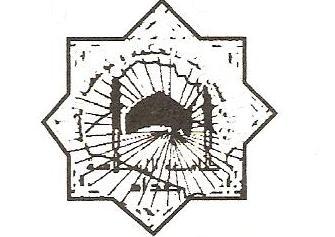 وزارة التعليم العالي والبحث العلميالجامعة الاسلامية – بغدادكلية الاداب    الاتساع في المعنى في تفسير أبي السعود                    رسالة تقدمت بها                        سوسن خلدون عبد اللطيف الدليشي                        الى مجلس كلية الاداب – الجامعة الاسلامية وهي جزء من متطلبات نيل درجة الماجستير في اللغة العربية وادابها/ تخصص لغة                                 بإشراف الاستاذ الدكتور                                   رافع اسعد عبدالحليمرجب                                                                                حزيران1431                                                                              2010